В каких случаях административная ответственность перерастает в уголовную?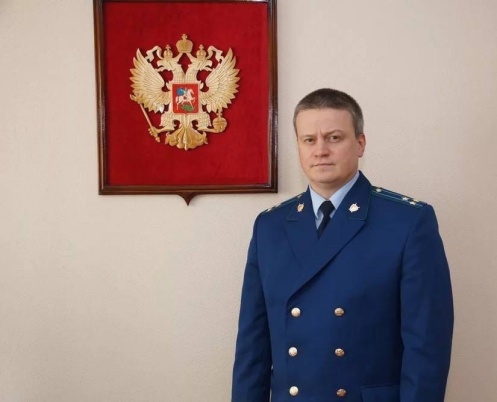 Ответ на данный вопрос даёт прокурор Куйбышевского района г.Самары Тупиков Евгений Александрович. Уголовным кодексом Российской Федерации (далее УК РФ) предусмотрено наступление уголовной ответственности для лиц, ранее подвергнутых административному наказанию за совершение определенных правонарушений.Так, например, нанесение побоев является административным правонарушением по ст. 6.1.1 КоАП РФ и влечет за собой наложение административного штрафа в размере от 30 тыс. руб., либо административный арест на срок от 10 до 15 суток, либо обязательные работы на срок от 60 до 120 часов.При повторном совершении данного правонарушения (побоев), предусмотрена уголовная ответственность по ст. 116.1 УК РФ, за которую предусмотрена ответственность в виде штрафа в размере до 40 тыс. руб. или в размере заработной платы или иного дохода осужденного за период до 3 месяцев, либо обязательных работ на срок до 240 часов, либо исправительных работ на срок до 6 месяцев, либо ареста на срок до 3 месяцев.Аналогичные правила привлечения к уголовной ответственности действуют в отношении лиц, ранее подвергнутых административному наказанию за:- мелкое хищение чужого имущества, предусмотренное ч. 2 ст. 7.27 КоАП РФ (за повторное совершение данного правонарушения предусмотрена уголовная ответственность по ст. 158.1 УК РФ);- управление автомобилем лицом в состоянии опьянения (в случае повторного совершения такого правонарушения наступит уголовная ответственность по ст. 264.1 УК РФ);- розничную продажу несовершеннолетним алкогольной продукции (за совершение деяния неоднократно предусмотрена уголовная ответственность по ст. 151.1 УК РФ).Подготовлено прокуратурой Куйбышевского района г. Самары 31.03.2022.